R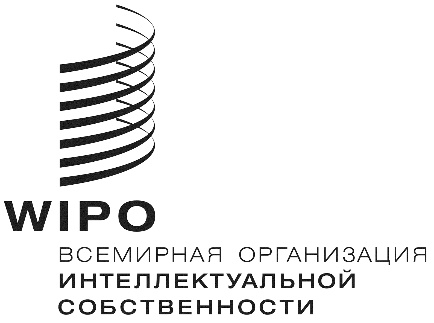 WO/GA/50/13оригинал:  английский дата:  13 сентября 2018 г.Генеральная Ассамблея ВОИС Пятидесятая (27-я внеочередная) сессия
Женева, 24 сентября – 2 октября 2018 г. вклад различных органов ВОИС в выполнение соответствующих рекомендаций Повестки дня в области развитияДокумент подготовлен СекретариатомНа своей тридцать девятой (20-й внеочередной) сессии, проходившей 20-29 сентября 2010 г., Генеральная Ассамблея Всемирной организации интеллектуальной собственности (ВОИС), одобрила «Механизмы координации, мониторинга и оценки и порядок отчетности», содержащийся в приложении II к документу WO/GA/39/7, озаглавленному «Отчет Комитета по развитию и интеллектуальной собственности (КРИС)». 2.	Одобренные механизмы координации, мониторинга и оценки и порядок отчетности, в частности, гласили:«Поручить соответствующим органам ВОИС включать в их ежегодный отчет Ассамблеям описание их вклада в реализацию соответствующих рекомендаций Повестки дня в области развития.  Генеральная Ассамблея направляет эти отчеты КРИС для обсуждения в рамках первого существенного пункта его повестки дня.  Генеральная Ассамблея может обратиться к председателям соответствующих органов ВОИС с просьбой предоставить ей в отношении отчета любую информацию или пояснения, которые могут потребоваться».3.	В период после сорок девятой (23-й очередной) сессии Генеральной Ассамблеи ВОИС обсуждение своего вклада в выполнение рекомендаций Повестки дня в области развития провел Межправительственный комитет по интеллектуальной собственности, генетическим ресурсам, традиционным знаниям и фольклору (МКГР), отраженные в разделе V, пункты 14 и 15 документа WO/GA/50/8 «Отчет о работе Межправительственного комитета по интеллектуальной собственности, генетическим ресурсам, традиционным знаниям и фольклору (МКГР)».Генеральной Ассамблее ВОИС предлагается:принять к сведению информацию, содержащуюся в документе «Вклад различных органов ВОИС в выполнение соответствующих рекомендаций Повестки дня в области развития» (документ WO/GA/50/13);  инаправить в КРИС упомянутый в этом документе отчет.[Конец документа]